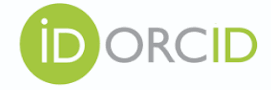 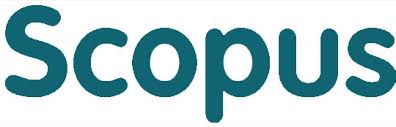 Fuente: ORCID y Scopus
Es importante para los autores utilizar los sistemas de identificación existentes. El identificador único elimina la ambigüedad de los nombres.De esta forma se evita la dispersión de la obra académica y la confusión entre autores de nombres similares o iguales lo que mejora la visibilidad internacional y el número de citas recibidas. ORCID (Open Researcher and Contributor Identifier)Es una organización internacional sin ánimo de lucro que proporciona un número de identificación reconocido mundialmente. Los autores gestionan fácilmente sus datos, obtienen su identificación y un lugar donde registrar sus trabajos. Muchas publicaciones piden este número a la hora de recibir los artículos que buscan ser publicados. https://orcid.org/register Scopus ID Es un número de identificación que genera automáticamente Scopus para los autores que aparecen en su base, a diferencia de ORCID esta identificación solo sirve dentro del sistema de Scopus. Es posible conectar el número de ORCID con el de Scopus. De esta forma Scopus tiene más elementos para lograr una correcta identificación del autor.